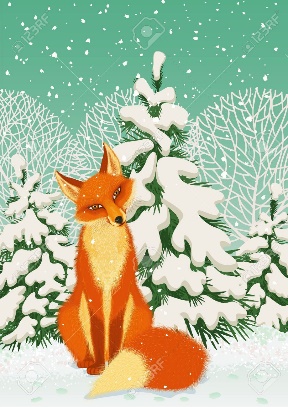 3. B	 TÝDENNÍ PLÁN 20. týden	(15.1. – 19.1. 2024) PŘEDMĚTCO BUDEME UČIT?JAK SE MI DAŘÍ?JAK ZPRACOVÁVÁME?ČESKÝ JAZYKuč. str. 49Pracujeme s pamětnou řadou vyjmenovaných slov po L.Utvořím s (VS) výstižné věty.Rozlišuji homonyma. Umím vyjmenovaná slova po B.ČESKÝ JAZYKPS – bílá vyjmenovaná slova str. 8 - 10PS (VS – fialový) str. 5dokončitPracujeme s pamětnou řadou vyjmenovaných slov po L.Utvořím s (VS) výstižné věty.Rozlišuji homonyma. Báseň Opaky (VS po L) – učím se zpaměti, vysvětlení homonym.ČTENÍ,        PSANÍuč. str. 56 – 59Dokážu číst se správnou intonací.Odpovím na otázky k textu.Hodnocení čtení na známky podle kritérií str. 56 – 59 (hlasitost, plynulost, srozumitelnost, intonace)ČTENÍ,        PSANÍPísankaOpis vyjmenovaných slov po LBílý PS str. 8 - 9MATEMATIKAuč. str. 44 - 45PS str. 32 - 33Řešíme obsahy útvarů ve čtvercové mříži.Pololetní práce (pís. sčítání a odčítání, násobilka, indické násobení, slovní úloha, krokování, děda Lesoň, pohyb ve čtvercové síti, nás. čtverce, sč. trojúhelníky, dodržování dohod x,+.-) - píšeme 15. a 16. 1.Umím zpaměti násobilku 1- 10.Fialový početník (dva sloupečky – vybrat náhodně)Bílý početník 2 - (dva sloupečky – vybrat náhodně)Bílý početník 4 - (dva sloupečky – vybrat náhodně)PRVOUKAPS str. 35uč. str. 31 - 35Podmínky života na ZemiRozumím pojmům hornina a nerost, poznám vybrané zástupce.Seznámím se s různým skupenstvím vody.Zjistím výskyt vody na Zemi.Založím experiment s vodou.Práce s odborným textem.PS str. 35ANGLICKÝ JAZYKuč. str. 18 – 19PS str. 16 - 17Unit 2My favourite!Používám novou slovní zásobu.Hodnocení čtení na známky příběhu uč. str. 17Vazba: Do you like …… ? Yes, I do. /No, I don´t.I like ../I don´t like ..What´s your favourite food/drink?My favourite food/drink is ..Instructions:Open your book.    Close your book. Listen.                    Clap your hands. Look.                      Stamp your feet. Sing.                       Jump.Draw.                      Wave your arms.Run.                        Turn around. Touch.                     Walk.Eat.                          Drink.